John Edward AndrewsJohn Edward Andrews was the eldest son of John and Mary Andrews and was born in Maidstone, Kent. He was one of 6 children and the family moved to Bushey and settled at 15 High Street in the mid-1880s. By 1911 John Andrews senior was 70, his three daughters had left home but his three sons were still living with him.  They, like their father, were all employed as bricklayers. John Edward Andrews enlisted as Private 27818 with the Bedfordshire Regiment and was killed in 25 September 1916. He is commemorated on Thiepval Memorial to the Missing and on the Bushey memorial, on the plaques at St James, St Peters and at the Congregational Church. His younger brother, Walter Ernest Andrews, was killed in action two months earlier on 27 July 1916 and is also commemorated at Thiepval. 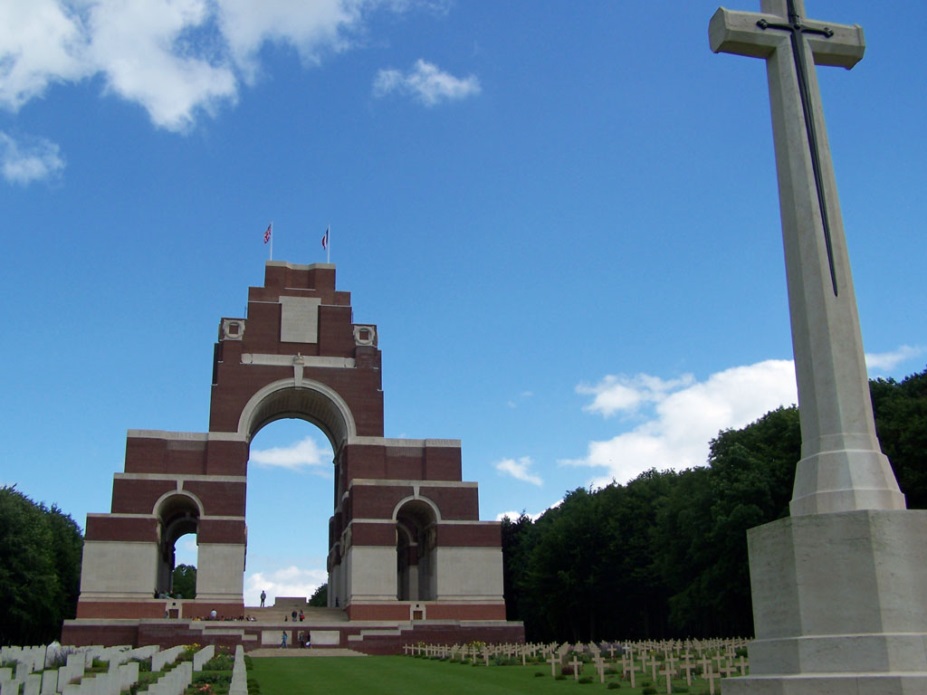 